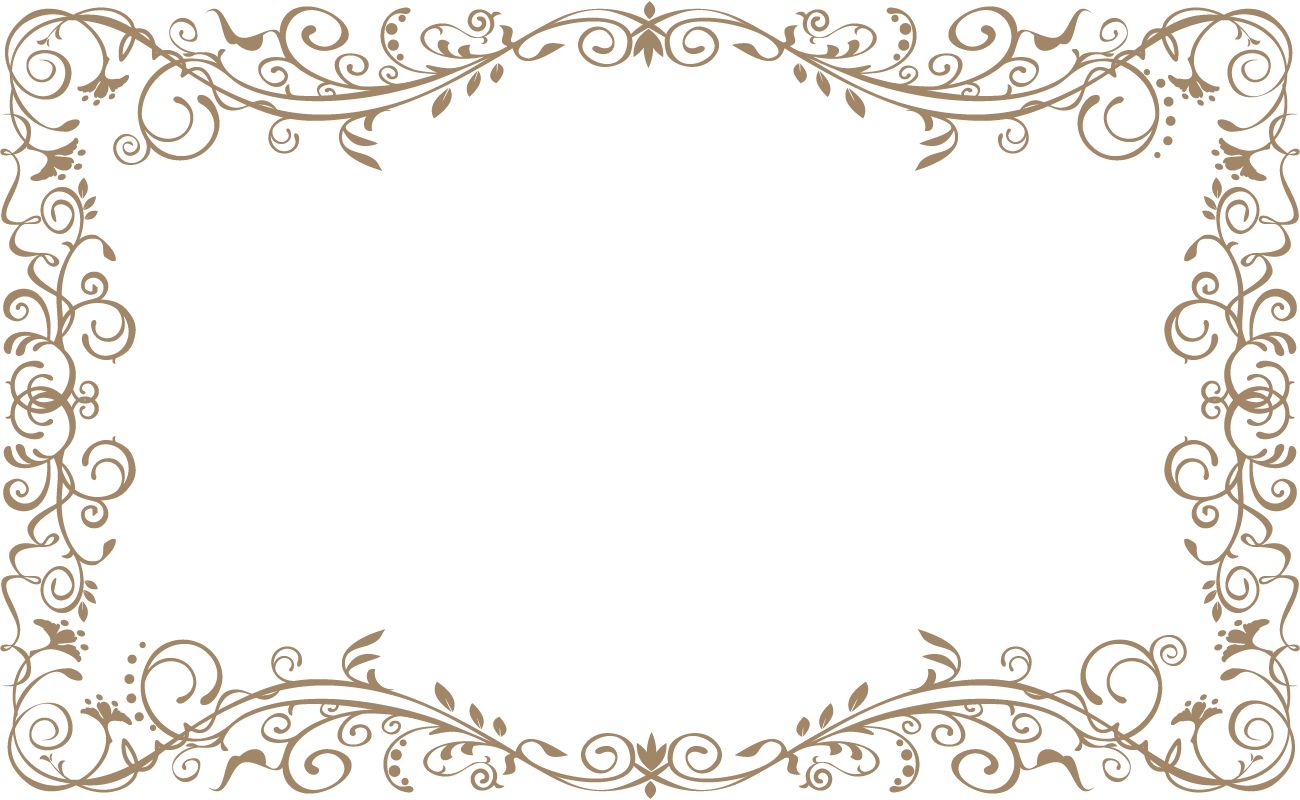 ＿＿＿＿＿氏を偲んで＿＿＿＿＿さん追悼文核データ大学ニュース委員会編集 太郎abcdefg@hijklmn.ne.jp　これは追悼記事のためのWORDファイルのテンプレートです。